General Statement Under the supervision of the Pharmacy Director, this position compounds and dispenses medical prescriptions.Duties and Responsibilities Takes pharmaceutical orders on refills only, either over the phone from health care providers or in person from patientsAssists the pharmacists in delivering high quality pharmaceutical care as directedAccurately performs data entry of prescriptionsCounts, labels, processes and organizes stock medications while maintaining inventory separation between 340B and non-340BOrders and checks in pharmaceuticals, including controlled substances (except CII substances)Assists with pharmacy inventory controlAssists the registered pharmacist in filling prescriptionsChecks out pharmaceutical purchases and assists patients in the clinic pharmacyRefers medication questions and problems to a registered pharmacistMaintains prescription records in electronic health systemPrepackages unit dose drugs for internal distribution and maintains appropriate records under the supervision of a registered pharmacistPrepares compound parenteral solutions, irrigations and other sterile solutions under the supervision of a registered pharmacistServes as a front-line person in the clinic pharmacy and responds to the general public’s questions and comments, except for drug therapyPerforms Pharmacy transaction payment tracking and till reconciliationMaintains filing and organization in the clinic pharmacyProvides cleaning and general maintenance of the pharmacyPerforms other duties as assignedRequired Qualifications – Experience & Education The above knowledge, skills, and abilities are typically acquired through a combination of education and experience equivalent to:High school diploma or equivalentCertified Pharmacy Technician National Certification and State of Montana Pharmacy Technician License RequiredPrevious pharmacy experience requiredKnowledge Skills & Abilities Knowledge of federal statutes and Montana Code AnnotatedPureView policies and proceduresClerical practices and proceduresHIPAA requirementsElectronic Health Records systemsBusiness English, composition, spelling and grammarPharmacy terminology and Sig CodesPharmacy procedures, practices and methodsPharmacy health and safety regulations and policiesPharmacy quality assurance and quality improvement practicesAbility to use common office machinesOperate personal computers and related softwareMaintain pharmacy records according to prescribed standardsDemonstrates an awareness for quality of care for patientsFile according to prescribed standardsCommunicate effectively orally and in writingAbility to multi-taskFollow verbal and written instructionsCommunicate and coordinate regularly with others to maximize the effectiveness and efficiency of interdepartmental operations and activitiesEstablish effective working relationships with fellow employees, supervisors, community service organization representatives, clients and citizensSpecial RequirementsMust be able to pass a criminal background checkPhysical Demands Duties are generally performed in a medical clinic environment where hazards and discomforts are controlled and modifiable. This position requires the ability to stand, bend at the waist, kneel, reach over the head, talk, hear, and see. Must be able to move or lift documents and materials weighing up to 30 pounds. Position requires frequent contact with clinic employees and clients, and occasional contact with community service agencies and citizens. Position requires the ability to deliver medications to residential locations within a 50-mile radius.Reporting Line This position reports to the following position: ____Pharmacy Director__________Position has supervisory duties: NoIf Yes, list the position title: 						Required Signatures Immediate Supervisor__________________________________  Date_____________Department Head_____________________________________  Date_____________Employee___________________________________________  Date______________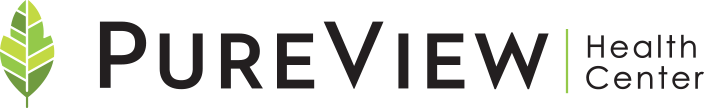 Job Description Date:  November 2020Date:  November 2020Position: Pharmacy TechnicianPosition: Pharmacy TechnicianDepartment: PureView  Department: PureView  Status: Regular, full-time, non-exempt Status: Regular, full-time, non-exempt Grade:  5Grade:  5Position Title FTE